Всероссийская акция «Письмо солдату»     Воспитанники Заиграевского СРЦН приняли участие во Всероссийской акции ,,Письмо солдату'', приуроченной к празднику День защитника Отечества. В своих письмах-поздравлениях участникам специальной военной операции, которые проходят лечение и реабилитацию в военном госпитале, дети выразили слова поддержки и огромной благодарности за их нелегкую военную службу, за несгибаемое  мужество, стойкость и героизм в защите нашей Родины.  Мальчики и девочки трогательно поздравили наших защитников с праздником, пожелали скорейшего выздоровления, живыми и здоровыми вернуться к своим семьям, где их очень любят и ждут.  Воспитанник Руслан закончил свое поздравление такими словами:
    «Желаем победить скорей врага, Чтоб мир вернулся навсегда!»                   Шурыгина В.В. , воспитатель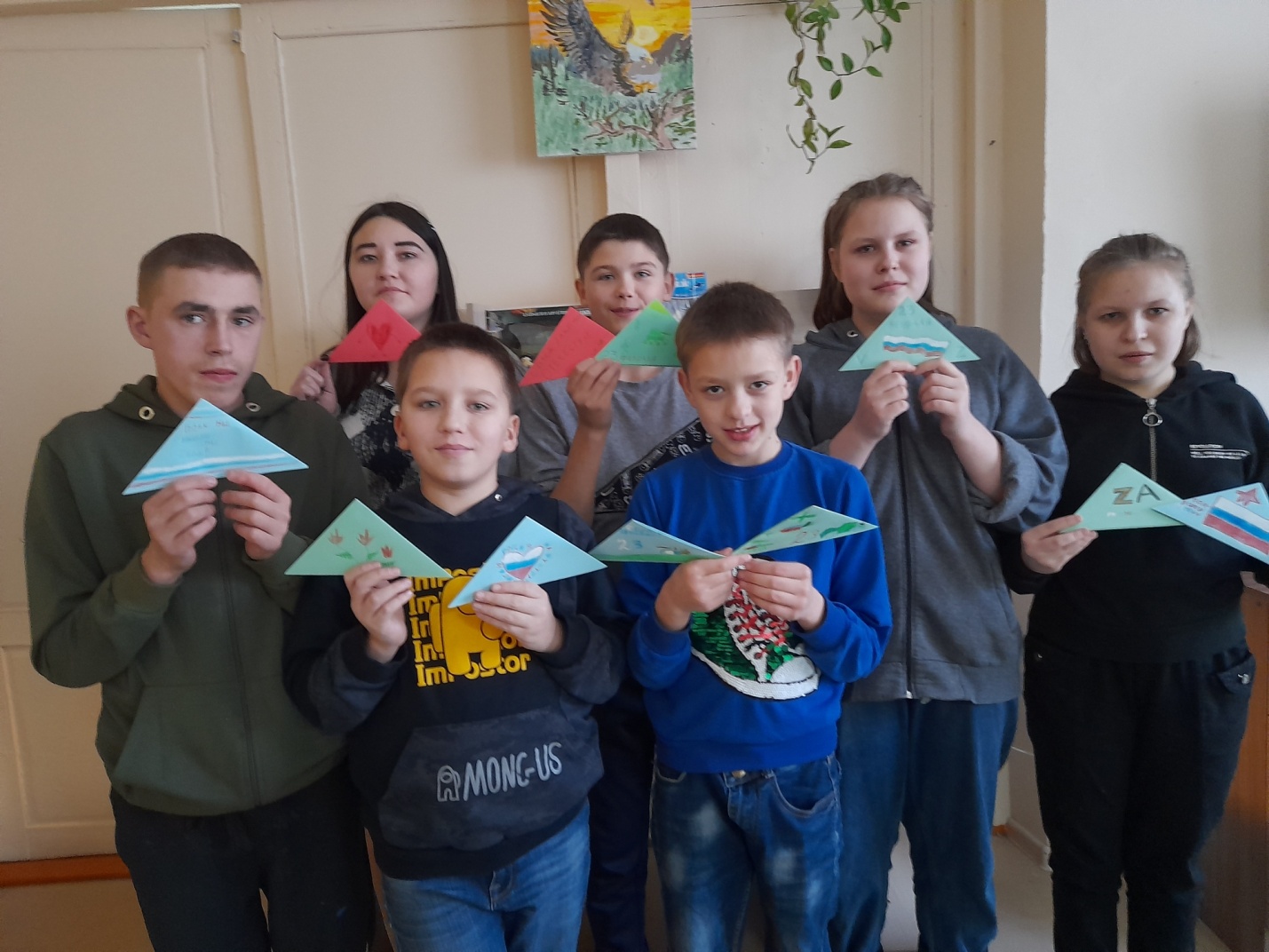 